Unit 3 Study GuideStates of Matter and Phase ChangeHow can we describe the 4 states of matter?  Complete the chart below:What is the difference between and endothermic and exothermic change?How does matter change state?Be able to explain the phase change diagram below in terms of the following:When is temperature increasing?  Decreasing? Staying the same?Where are state changes occurring?Which state(s) of matter are present at each leg on the graph?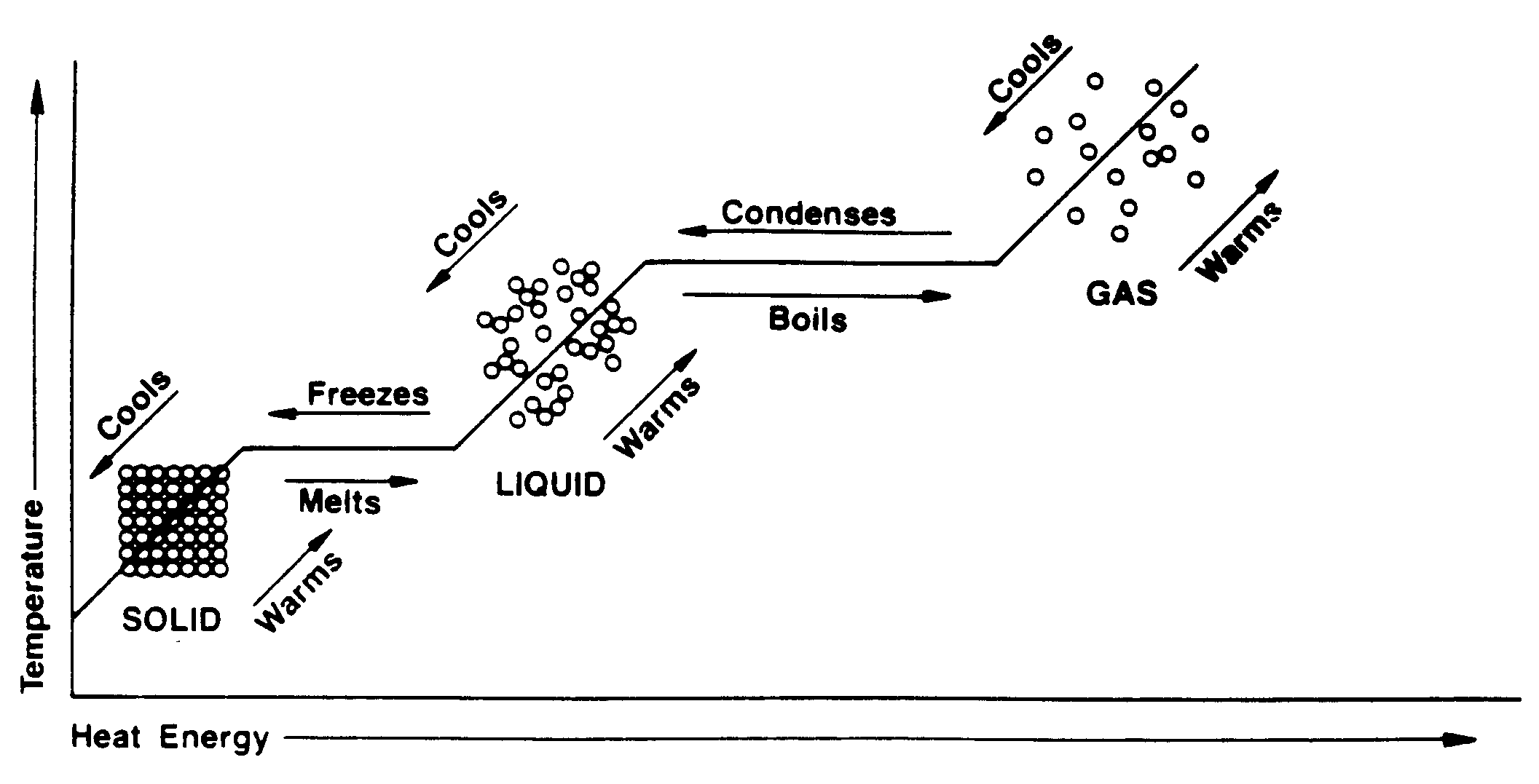 What is The Law of Conservation of Matter/Mass?  Give an example.ShapeVolumeParticle Motion (Speed and Energy)Drawing of Particle SpacingSolidLiquidGasPlasmaStarting state  ending stateEndothermic or Exothermic?ExampleFreezingMeltingEvaporationCondensationSublimation